Классный час во 2 классеТема : «Пешеход, засветись!»Цели:-формирование знаний, умений и практических навыков безопасного поведения пешеходов, применения пешеходом световозвращающих элементов.Задачи:-расширить знания учащихся по безопасности поведения пешеходов,воспитывать интерес и уважение к общему закону улиц и дорог;коррекция устной речи,внимания.Оборудование: презентация, дорожные знаки, кружки красного, желтого и зеленого цвета;фликеры.Ход занятияЗвучит песня «Правила дорожного движения»Сегодня мы будем говорить о культуре безопасного поведения на дороге.(Слайд)Правила движения-законы улиц и дорог. Быть пешеходом -это очень ответственно.Закон улиц и дорог строгий. Он не прощает, если пешеход идет по улице как ему вздумается, не соблюдает правил. Но этот закон и очень добрый, он охраняет людей от страшного несчастья, бережет их жизни. Поэтому вы должны строго соблюдать Правила дорожного движения.Нам может улица задатьВопросов очень многоНо первое, что надо знатьКак перейти дорогуХочу сказать заранееДорога не игрушкаЗдесь главное вниманиеИ ушки на макушке.Каждый из нас ежедневно переходит улицу или дорогу, пользуется общественным транспортом, некоторые являются водителями - все это делает нас участниками дорожного движения.Пешеходы-хозяева на тротуарах, транспорт - на дороге. Если те и другие соблюдают Правила дорожного движения, то они не мешают друг другу.Кто знает, что такое тротуар? (слайд)Тротуар-часть дороги, предназначенная для движения пешеходов.1 ученик: Мы должны ходить только по тротуару.(слайд)Объясню простоБудь ты юн или старМостовая для транспортаДля тебя тротуар.Учитель : Но что делать, если рядом с дорогой нет тротуара?2 ученик : Переходить улицу надо в тех местах, где есть указатели перехода.Дорогу каждый перейдетИ правильно и простоГде пешеходный переходА также перекресток.Учитель: Как в народе называют этот переход? (Слайд)3 ученик : Я -Зебра, пешеходная полоска,Всегда видна отчетливо и броско,спасаю от несчастий вас и бедЧтоб дорогу перейтиНе поленись по мне пройтись!Учитель: Когда человек учится читать, ему показывают буквы. Из букв складывают слова, из слов предложения. У дорожного языка тоже есть буквы- знаки. Каждый знак имеет особое значение, знать которые обязаны водители и пешеходы, чтобы не нарушать Правил безопасности движения.(ученики читают стихи о дорожных знаках)Игра «Назови дорожный знак» (нужно соединить картинку дорожный знак с его названием).4 ученик: Много есть различных знаков-Эти знаки нужно знать,Чтобы правил на дорогеНикогда не нарушать!Самый главный дорожный знак-Светофор.Выходит ученик в костюме светофора и поет.Пусть бегут неуклюже Пешеходы по лужамА машины снуют там и тутЯсно всем даже детямЧто за чудо им светитЧто меня светофором зовутА я стою на перекресткеСамый главный я в странеКоролевского я ростаПодчиняются мне все.Учитель: Знаете ли вы, как выполнять команды светофора? Сейчас это проверим, послушайте стихи из «Азбуки безопасности» Олега Бедарева -Внимание !-Есть сигналы светофора, подчиняйтесь им без спора!Ученик:                                                   Бурлит в движеньи мостоваяБегут авто, спешат трамваиСкажите правильный ответ:                                                     Какой для пешехода свет?  (Показывают красный кружок)Учитель: -Правильно! Красный свет нам говорит:Стой! Опасно! Путь закрыт!Ученик:   Особый свет-предупрежденье!Сигнала ждите для движеньяСкажите правильный ответ:                                                   Какой горит при этом свет? (показывают желтый кружок).Учитель: -Правильно! Желтый свет – предупрежденье,Жди сигнала для движенья.Ученик:Скажет он препятствий нетСмело в путь иди.Скажите правильный ответ:                                                      Какой для пешеходов свет? (показывают зеленый кружок)Учитель: -Правильно! Зеленый свет открыл дорогу,Переходить ребята могут. Молодцы!Ученики хором :   Для тебя горят они светофорные огни                                  Красный- стой!                                  Желтый- жди!                                  А зеленый свет- иди!Учитель: - Вы очень хорошо знаете сигналы светофора, пришло время потанцевать. Выполняют движения под музыку ( песня «Светофор» Жасмин).Учитель: - Ребята, существует еще одно правило, чтобы быть в безопасности на улице. Особенно осторожно надо ходить по дороге в темноте. (слайд) В темное время суток, во время дождя, тумана и снегопада все становятся «темными» пешеходами. Хотя  фары приближающегося автомобиля освещают дорогу, очень часто водитель не замечает пешехода. Поэтому надо дать о себе знать.Пешеход должен иметь при себе световозвращающие значки- фликеры. Это нужный и полезный для пешехода элемент.Фликер(в переводе с английского означает сверкать,мигать,мерцать) изготавливают из сверхъяркого материала.В темноте фликер отражает свет фар и ярко-ярко светится.Сейчас выпускают самые разные светоотражающие элементы:значки.ленты,наклейки,брелоки,подвески и т.д.(слайд)Светоотражающие элементы нужно размещать:-на верхней одежде, обуви, шапках…-на рюкзаках, сумках…-на колясках, велосипедах, самокатах, роликах,Лучше использовать одновременно несколько предметов со светоотражающими элементами различной формы и размеров. Наилучшим светоотражающим эффектом обладают светоотражатели серо-белого и лимонного цвета.Светоотражатель на одежде -на сегодняшний день реальный способ уберечь, обезопасить себя на неосвещенной дороге. Посмотрите, одно простое движение -и фликер надежно обхватил мою руку.(демонстрирует фликер надевает на себя)Ученик:Фликер –это знак такой:Важный, нужный нам с тобой.С наступленьем темнотыБудешь с ним заметен ты!Отразит машины светИ избавит нас от бедПрикрепи его к одеждеИ шагай дорогой прежнейПесня на мотив «Зажигай, чтоб горело ясно»(5 учеников)Загорелся ,заискрился Фликер яркой звездой,С фликером мы подружились,С ним пойдем мы домой.Ты неси по белу светуЭтот фликер с собойТы прислушайся к советуЛетним днем и зимой!Это не забава,Это не игра,Ты имеешь право И тебе пора-Засветись, фликер -это модно,Засветись, фликер -это классно,Засветись, фликер -это круто,Засветись -это безопасно!Все: Фликер -это классно!Ведущий :Фликер –знак дорожного движения, но полагаться только лишь на фликеры не стоит. Это всего лишь один из способов защиты пешехода. Необходимо помнить и соблюдать Правила дорожного движения. Демонстрация мультфильма «Шагай по правилам»Выступление инспектора ДПС ОГИБДД ОМВД России по Хасавюртовскому районуУчащимся вручают свидетельства юного пешехода.Все :             Мы хотим,чтоб все смеялись.                      Чтоб мечты всегда сбывались                      Чтобы дети знали все правила движения                      Чтоб дорога была доброй всем без исключения!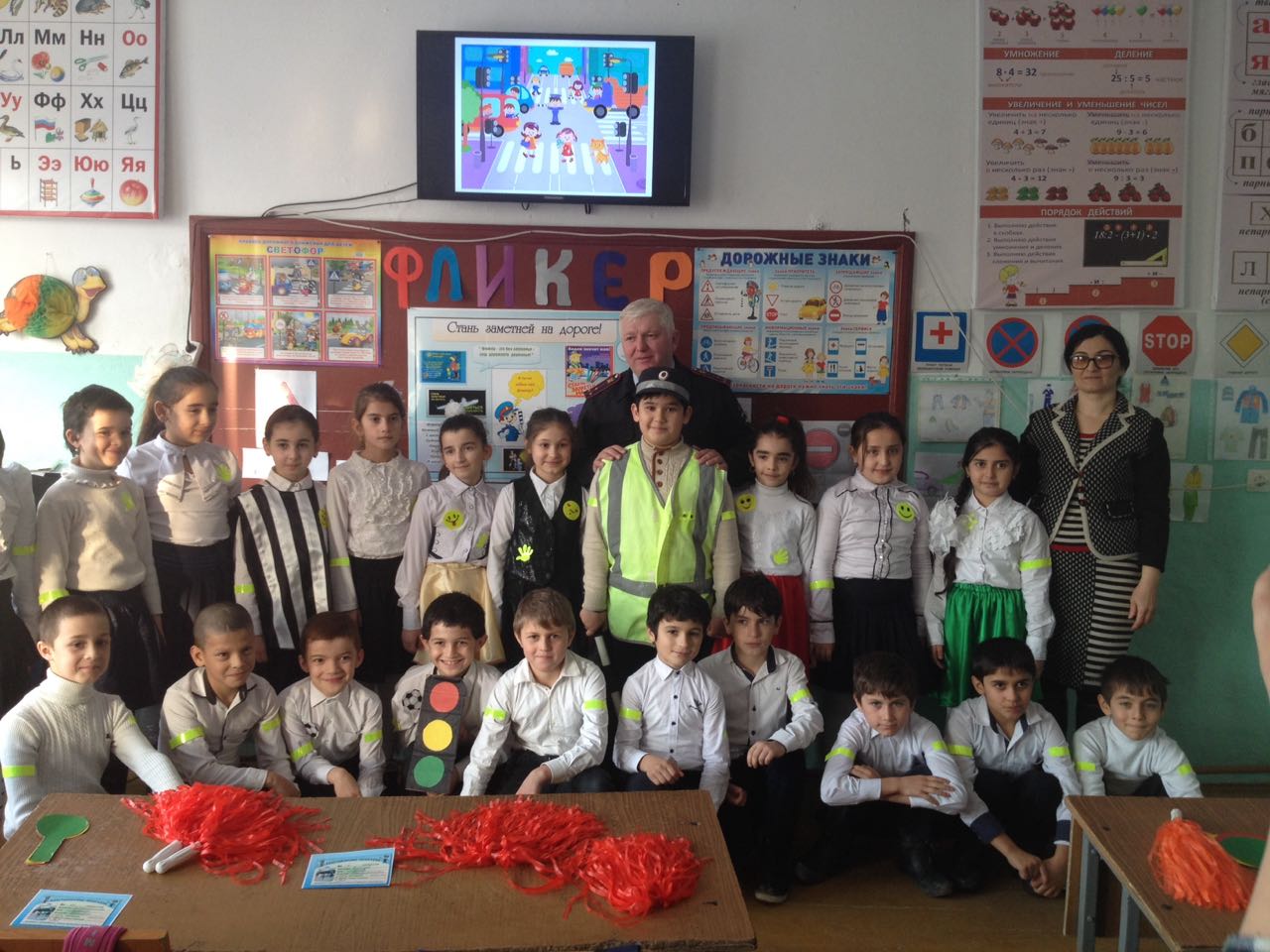 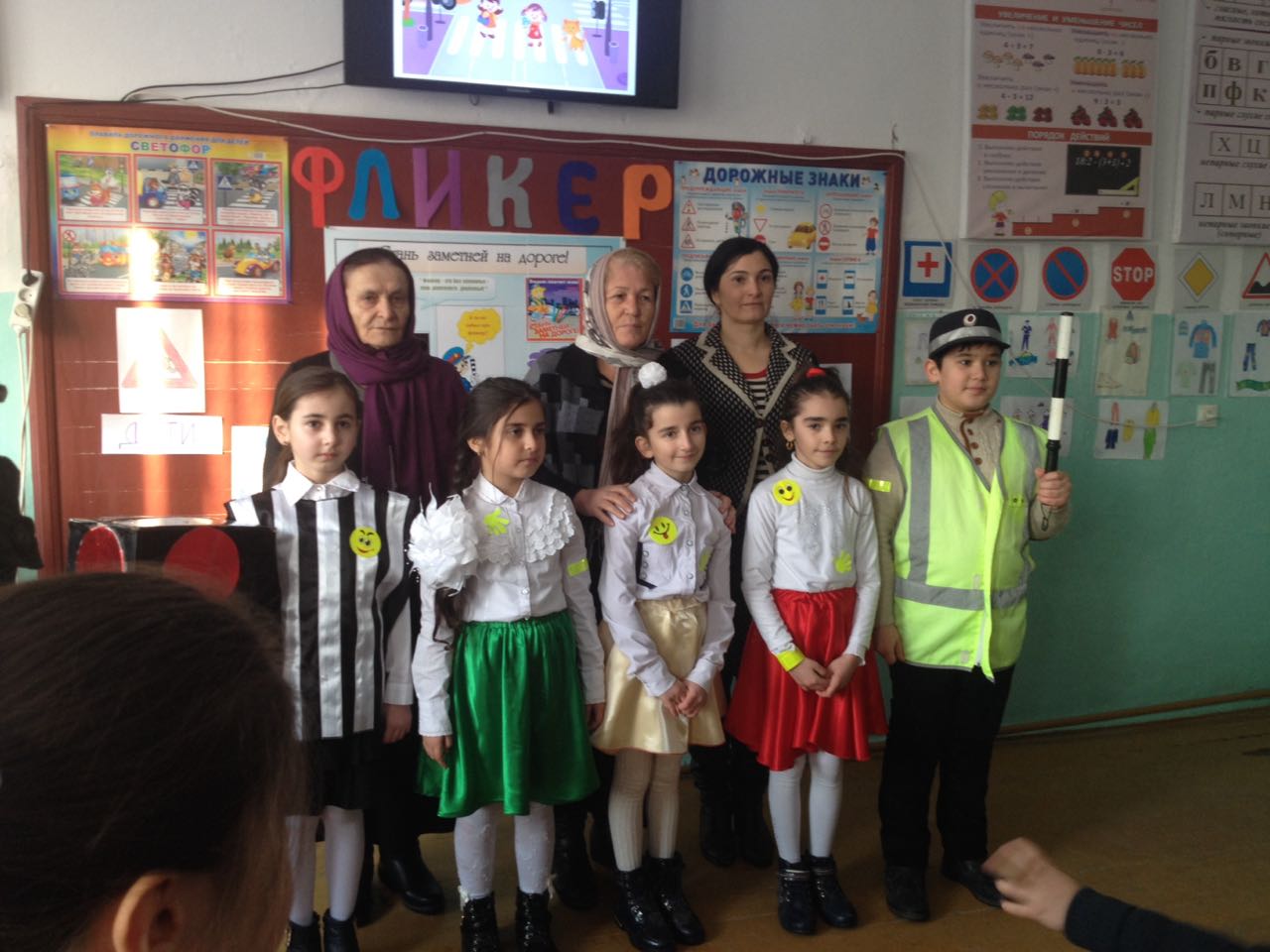 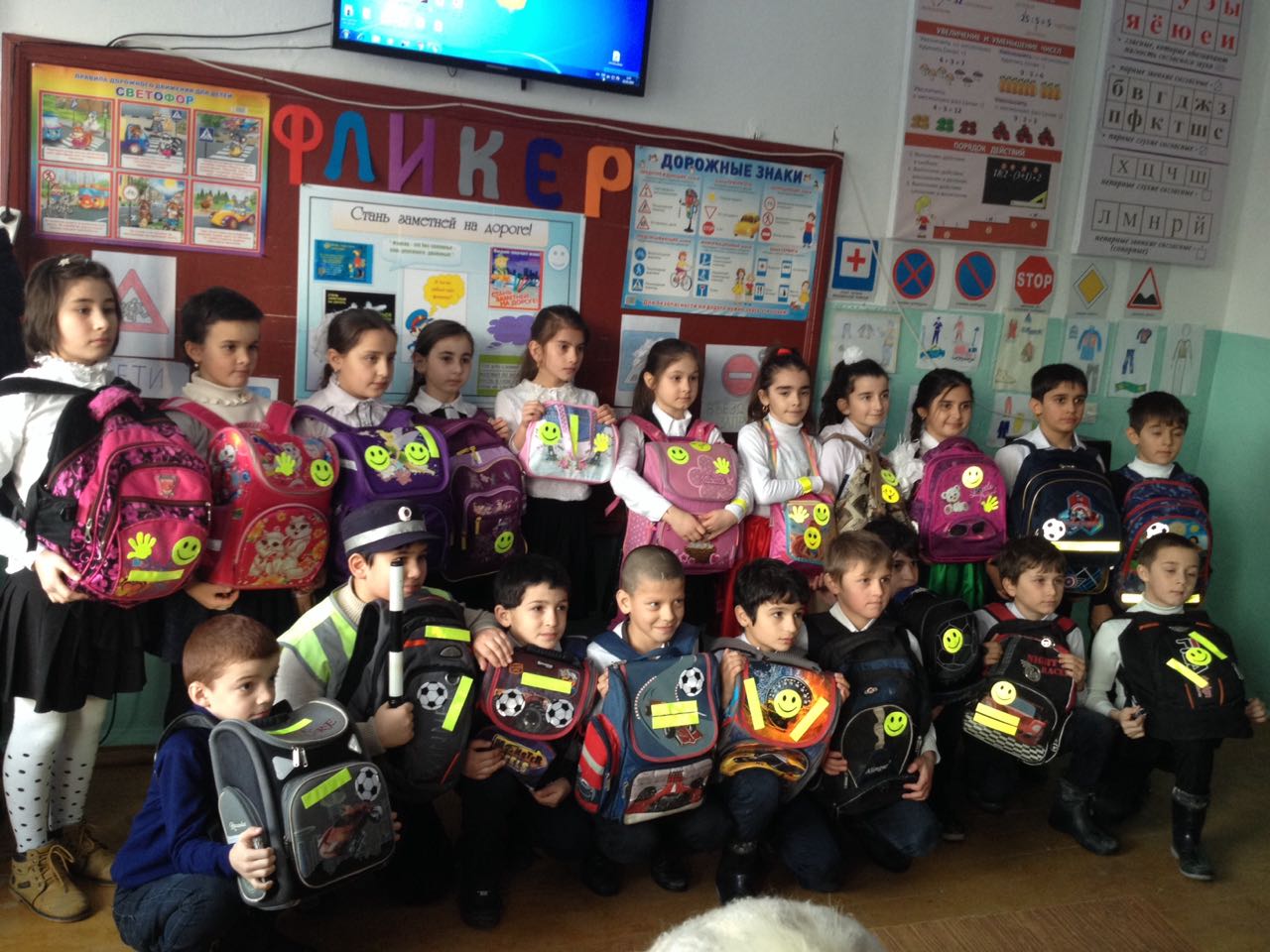 